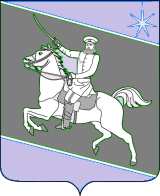 АДМИНИСТРАЦИЯ СКОБЕЛЕВСКОГО СЕЛЬСКОГО ПОСЕЛЕНИЯ ГУЛЬКЕВИЧСКОГО РАЙОНАПОСТАНОВЛЕНИЕот 19.09.2022                                                                                                                             № 45ст-ца СкобелевскаяОб отмене особого противопожарного режима на территории Скобелевского сельского поселения Гулькевичского районаВ связи с понижением температуры воздуха, выпадением осадков             п о с т а н о в л я ю:1. Отменить на территории Скобелевского сельского поселения Гулькевичского района особый противопожарный режим с 19 сентября 2022 года. 2. Ведущему специалисту администрации Скобелевского сельского поселения Гулькевичского района Путивильской О.С. обнародовать настоящее постановление в специально установленных местах для обнародования муниципальных правовых актов органов местного самоуправления Скобелевского сельского поселения Гулькевичского района, определенных распоряжением администрации Скобелевского сельского поселения Гулькевичского района от 6 ноября 2013 г. № 34-р «Об утверждении бланка об обнародовании и места для обнародования муниципальных правовых актов органов местного самоуправления Скобелевского сельского поселения Гулькевичского района» и разместить на сайте Скобелевского сельского поселения Гулькевичского района в информационно-телекоммуникационной сета «Интернет».3. Контроль за выполнением настоящего постановления оставляю за собой.4. Постановление вступает в силу со дня его подписания.Глава Скобелевского сельского поселенияГулькевичского района                                                                          Ю.А. Велькер